SCHEDULE C – FORM OF PROPOSALRFP Project Title:	Enterprise Risk Management Consultant RFP Reference No.:	1220-030-2021-056Legal Name of Proponent:  	Contact Person and Title:   	Business Address:	 	Business Telephone:	 	Business Fax:	 	Business E-Mail Address:  	TO:City of SurreyCity Representative: Acting Manager Procurement Services E-mail for PDF Files: purchasing@surrey.caDear Sir:1.0 I/We, the undersigned duly authorized representative of the Proponent, having received and carefully reviewed all of the Proposal documents, including the RFP and any issued addenda posted on the City Website and BC Bid Website, and having full knowledge of the Site, and having fully informed ourselves as to the intent, difficulties, facilities and local conditions attendant to performing the Services, submit this Proposal in response to the RFP.2.0 I/We confirm that the following schedules are attached to and form a part of this Proposal: Schedule C-1 – Statement of Departures;Schedule C-2 – Proponent’s Experience, Reputation and Resources; Schedule C-3 – Proponent’s Technical Proposal (Services);Schedule C-4 – Proponent's Technical Proposal (Time Schedule); and Schedule C-5 – Proponent’s Financial Proposal.3.0     I/We confirm that this proposal is accurate and true to best of my/our knowledge.4.0     I/We confirm that, if I/we am/are awarded a contract, I/we will at all times be the “prime contractor” as provided by the Worker's Compensation Act (British Columbia) with respect to the Services. I/we further confirm that if I/we become aware that another consultant at the place(s) of the Services has been designated as the “prime contractor”, I/we will notify the City immediately, and I/wewill indemnify and hold the City harmless against any claims, demands, losses, damages, costs, liabilities or expenses suffered by the City in connection with any failure to so notify the City.This Proposal is submitted this [day] day of [month], [year]. I/We have the authority to bind the Proponent.SCHEDULE C-1 - STATEMENT OF DEPARTURESI/We have reviewed the proposed Contract attached to the RFP as Schedule “B”. If requested by the City, I/we would be prepared to enter into that Contract, amended by the following departures (list, if any):Section	Requested Departure(s) / Alternative(s)The City of Surrey requires that the successful Proponent have the following in place before commencing the Services:Workers’ Compensation Board coverage in good standing and further, if an “Owner Operator” is involved, personal operator protection (P.O.P.) will be provided,Workers' Compensation Registration Number	;Prime Contractor qualified coordinator is Name:   		 and Contact Number:	;Insurance coverage for the amounts required in the proposed agreement as a minimum,naming the City as additional insured and generally in compliance with the City’s sample insurance certificate form available on the City’s Website at www.surrey.ca search Consultants Certificate of Insurance;City of Surrey or Intermunicipal Business License: Number	;If the Consultant’s Services are subject to GST, the Consultant’s GST Number is 	; andIf the Consultant is a company, the company name indicated above is registered with the Registrar of Companies in the Province of British Columbia, Canada, Incorporation Number	.As of the date of this Proposal, we advise that we have the ability to meet all of the above requirements except as follows (list, if any):Section	Requested Departure(s) / Alternative(s)I/We offer the following alternates to improve the Services described in the RFP (list, if any):Section	Requested Departure(s) / Alternative(s)The Proponent acknowledges that the departures it has requested in Sections 1, 2 and 3 of this Schedule C-1 will not form part of the Contract unless and until the City agrees to them in writing by initialling or otherwise specifically consenting in writing to be bound by any of them.SCHEDULE C-2 - PROPONENT’S EXPERIENCE, REPUTATION AND RESOURCESProponents should provide information on the following (use the spaces provided and/or attach additional pages, if necessary):Location of primary business, branch locations, background, stability, structure of the Proponent and number of years business has been operational;Proponent’s relevant experience and qualifications in delivering services similar to those required by the RFP;Proponent’s demonstrated ability to provide the Services;Proponent’s equipment resources, capability and capacity, as relevant;Proponent’s references (name and telephone number). The City's preference is to have a minimum of three references;Proponent’s financial strength (with evidence such as financial statements, bank references);Proponents should provide information on the background and experience of all key personnel proposed to undertake the Services (use the spaces provided and/or attach additional pages, if necessary):Key PersonnelName:	 	Experience:Dates:	 	 Project Name:  	 Responsibility:  	Dates:Project Name: Responsibility:[END OF PAGE]SCHEDULE C-3 - PROPONENT’S TECHNICAL PROPOSAL (SERVICES)Proponents should provide the following (use the spaces provided and/or attach additional pages, if necessary):a narrative that illustrates an understanding of the City’s requirements and Services;a description of the general approach and methodology that the Proponent would take in performing the Services including specifications and requirements;a narrative that illustrates how the Proponent will complete the scope of Services, manage the Services, and accomplish required objectives within the City’s schedule;a description of the standards to be met by the Proponent in providing the Services;a list of reports that you would anticipate providing the City’s management team, including their relationship to project milestones and the method of delivery (electronic, paper, e-mail, other).Provide in your Proposal a sample of the reports to be provided. Briefly describe what other reports are available and costs, if any.Customer ServiceProvide details about customer service response times and availability;Provide details on how your firm will provide the best value to the City. Include any creative, unique and innovative ideas that have been implemented with other clients for similar types of requirements;Describe what assistance your firm is willing to make available to assist the City in compiling accurate information and record keeping purposes;Start up Plan: Provide a description of your proposed transition plan. Provide a detailed start-up including proposed time frames and resources; andValue Added Services: The Proponent should provide a description of value added, innovative ideas and unique services that the Proponent can offer to to implement the City’s requirements relevant to the scope of Services described in this RFP. Unless otherwise stated, it is understood that there are no extra costs for these services;[END OF PAGE]SCHEDULE C-4 - PROPONENT’S TECHNICAL PROPOSAL (TIME SCHEDULE)The City encourages responses that demonstrate a thorough understanding of the nature of the work and what the Proponent must do to get the work done properly.   To this end, Proponents should provide an estimated project schedule, with major item descriptions and time indicating a commitment to perform the Services within the time specified (use the spaces provided and/or attach additional pages, if necessary).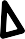 SCHEDULE C-5 - PROPONENT’S FINANCIAL PROPOSALIndicate the Proponent’s proposed fee (excluding GST), and the basis of calculation (use the spaces provided and/or attach additional pages, if necessary) as follows (as applicable):Schedule of Rates:Additional Expenses:The proposed Contract attached as Schedule "B" to the RFP provides that expenses are to be included within the fee, other than the expenses listed in the Contract as disbursements. Details of disbursements are to be shown in the chart above. Please indicate any expenses that would be payable in addition to the proposed fee and proposed disbursements set out above:Payment Terms:A cash discount of	_% will be allowed if account is paid within	days, or the  	 day of the month following, or net 30 days, on a best effort basis.(Legal Name of Proponent)(Signature of Authorized Signatory)(Print Name and Position of Authorized Signatory)(Signature of Authorized Signatory)(Print Name and Position of Authorized Signatory)ACTIVITY(Insert Milestone Dates)Time from Notice to Proceed in DaysTime from Notice to Proceed in DaysTime from Notice to Proceed in DaysTime from Notice to Proceed in DaysTime from Notice to Proceed in DaysTime from Notice to Proceed in DaysTime from Notice to Proceed in DaysTime from Notice to Proceed in DaysTime from Notice to Proceed in DaysTime from Notice to Proceed in DaysACTIVITY(Insert Milestone Dates)102030405060708090100Letter of Intent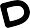 Substantial CompletionItem No.DescriptionEstimated Quantity of HoursHourly RateTotal Price1)Develop an ERM Framework(Note: pricing for this item is not required)N/AN/A$0.002)Establish a Key Risk Register$$3)Establish Departmental/Divisional Risk Registers$$4)Establish a risk review and reporting process$$5)Develop ERM Metrics$$6)Others, please specify$$Subtotal:Subtotal:Subtotal:$GST:GST:GST:$TOTAL PROPOSAL PRICE:TOTAL PROPOSAL PRICE:TOTAL PROPOSAL PRICE:$